WICHTIGE TYPEN UND VERWENDUNGSZWECKE VON E-POTFOLIOSReflexionsportfolioStrukturierte Sammlung und Dokumentation wesentlicher Phasen und Ergebnisse des eigenen Lernfortschritts.Die Reflexion wird häufig durch bestimmte Impulse und angestoßen.Das Bewusstsein für den eigenen Lernprozess soll gefördert werdenEntwicklungsportfolioReflexion und Dokumentation zu einem klar definierten (Lern-)Ziel.Die persönliche Lernentwicklung, Fähigkeiten & der Erwerb bestimmter Kompetenzen werden reflektiert und dargestellt.Ggf. kann durch dieses E-Portfolio die Planung der eigenen Lernentwicklung unterstützt werden.Präsentations- oder BewerbungsportfolioArtefakte werden z.B. zu einem speziellen Projekt gesammeltDieses „Projekt“ kann auch die Bewerbung auf eine Stelle sein – man präsentiert sich und seine eigenen Kompetenzen durch das E-Portfolio.Illustration und Foliendesign von Julia Flitta lizenziert unter der Lizenz CC BY 4.0   https://creativecommons.org/licenses/by/4.0/deed.de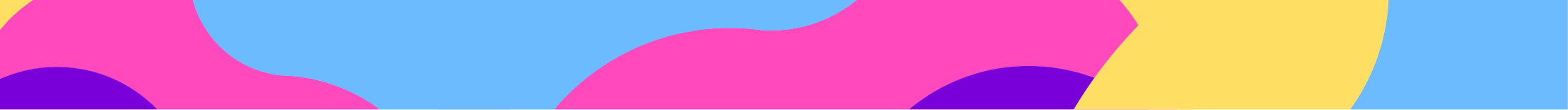 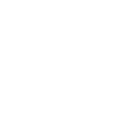 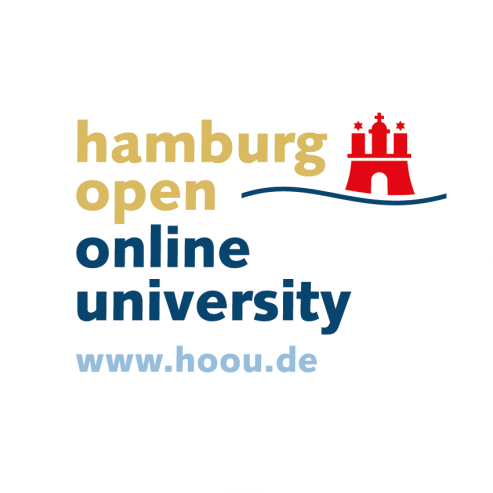 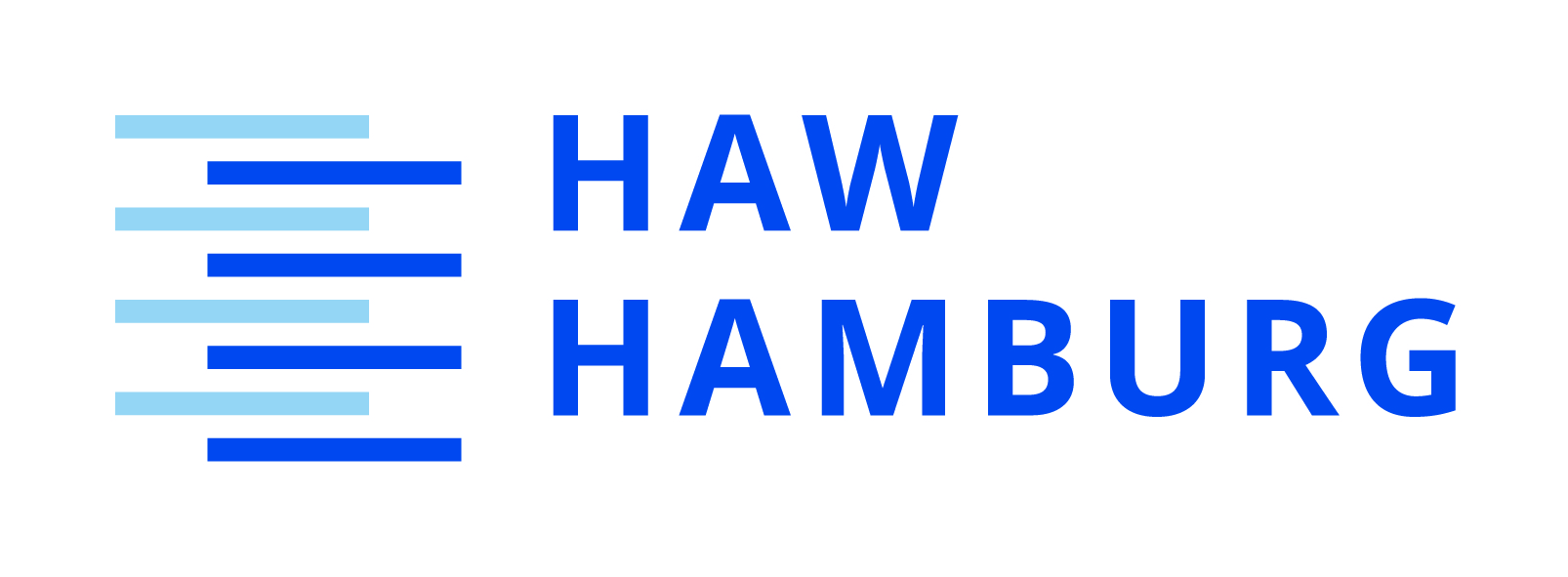 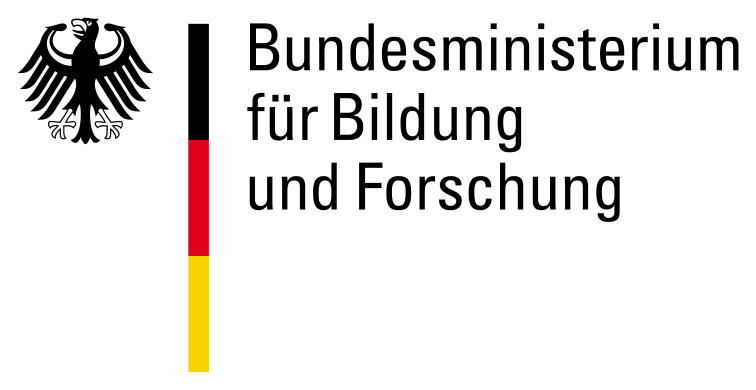 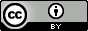 